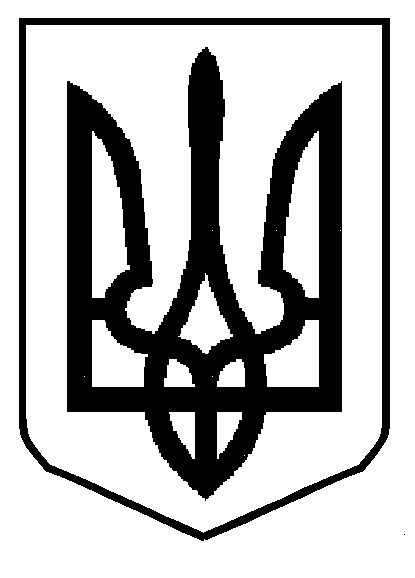 МІНІСТЕРСТВО  ОСВІТИ  І  НАУКИ  УКРАЇНИДЕПАРТАМЕНТ ОСВІТИ  І  НАУКИ ЛЬВІВСЬКОЇ ОБЛАСНОЇ ДЕРЖАВНОЇ АДМІНІСТРАЦІЇКОМУНАЛЬНИЙ ЗАКЛАД ЛЬВІВСЬКОЇ ОБЛАСНОЇ РАДИ«ЛЬВІВСЬКИЙ ОБЛАСНИЙ ЦЕНТР ЕКОЛОГО-НАТУРАЛІСТИЧНОЇ ТВОРЧОСТІ УЧНІВСЬКОЇ МОЛОДІ»79026, м. Львів, вул. Ів. Франка, 133, тел/факс 276-46-07, е-mail: lodenc@ukr.net, www.lodenc.netКод ЄДРПОУ 23883752План основних заходівКЗ ЛОР «Львівський обласний центреколого-натуралістичної творчості учнівської молоді»на січень  2015 рокуДиректор              				А.КийкоВід  30.12.2014 р. № 260Дата проведенняНазва заходу08.12.14-10.01.15Масові заходи на період зимових канікул 2014-2015 навчального року (за окремим планом).20.12.14-20.01.15Обласний етап  Всеукраїнської новорічно-різдвяної виставки-конкурсу „Новорічна композиція” 19.12.14-25.01.15Обласний етап Всеукраїнської виставки-конкурсу „Український сувенір”. 20.0125.01Підвести підсумки:- обласного етапу  Всеукраїнської новорічно-різдвяної виставки-конкурсу „Новорічна композиція”;- обласного етапу  Всеукраїнської виставки-конкурсу „Український сувенір”.05-09.01Для гуртківців КЗ ЛОР «ЛОЦЕНТУМ» провести:бесіду «Традиції святкування Різдва і Нового року в Галичині»;інтелектуальну гру «Люби і знай свій рідний край»;гру-подорож «Україна в міфах і легендах»;вікторини: «У світі тварин», «Зимуючі птахи»; «Птахи –метеорологи».протягом місяцяАкція  „Пташина їдальня” (розвішування годівниць, підгодівля птахів).протягом місяцяПОбласний етап Всеукраїнської природоохоронної акціі «Годівничка».протягоммісяцяТематичні екскурсії для школярів загальноосвітніх  навчальних закладів м. Львова та області ( згідно із заявками). 